Positive Behaviour Policy 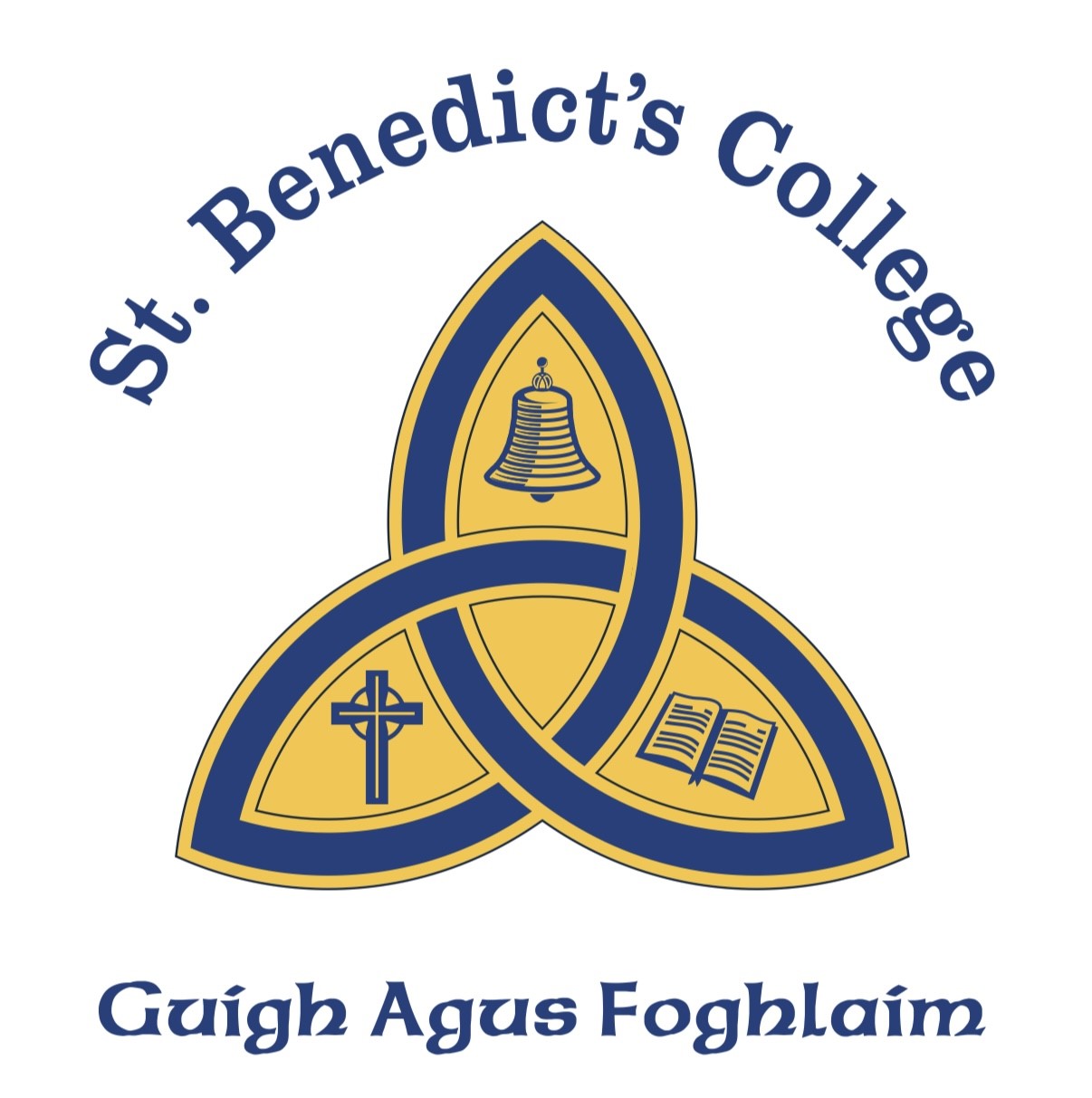 Our Starting PointOur Mission Statement  St Benedict’s College is a Catholic, all ability, inclusive school committed to delivering excellence for all. Together with home and community, we strive to enable our students to be happy, safe and successful.  Our Motto Guigh agus Foghlaim - Pray and Learn Our Values Staff and students in St Benedict’s College will: Respect themselves, others, their school and their community. Demonstrate kindness, empathy and concern for others. Be inclusive and tolerant of other religions, cultures and traditions. Be honest and truthful. Be charitable and giving and demonstrate a commitment to service and social justice.Our Guiding Principles We believe that the overwhelming majority of students in St Benedict’s College come to school each day ready to work to the best of their ability and to behave in a safe manner, showing respect for other students, staff and school property. In order to establish a positive school climate and a classroom atmosphere conducive to learning teachers employ a consistent, dignified approach to promoting and sustaining good behaviour in which students are taught to choose safe behaviour which demonstrates that they are ready to learn and driven to succeed while being respectful of everyone in the school community. In order to help students’ choose responsible behaviour teachers actively promote our Code of Conduct and School Rules, as well as devising their own Classroom Behaviour Plans. We believe that if students are to be happy, safe and successful in the College they need to know what is expected of them and that their good behaviour will be supported and recognised. Equally they must also know the limits and the consequences for not complying with teacher’s expectations.Our Code of ConductAll students are expected to: Treat school property and the school premises with respect;Ensure that the school environment is kept clean, tidy and free from litter;Ensure that text books, exercise books and homework planners are looked after and kept graffiti free; Behave appropriately, both inside and outside school, including when on school buses and on school trips;Refrain from smoking. Cigarettes and e-cigarettes are strictly forbidden in school and on school grounds;Refrain from smoking or vaping before or after school, whilst in school uniform; Use appropriate language at all times; Refrain from using drugs and alcohol. Drugs (prescription or illegal) and alcohol are strictly forbidden in school and on school grounds; Refrain from using drugs or alcohol before or after school whilst in school uniform; Refrain from taking knives/dangerous weapons on to school grounds;Refrain from drinking energy drinks;Walk in single file on the left hand side of the corridor. Avoid running inside school;Refrain from entering out-of-bounds areas within the school grounds;Not leave the school premises without permission at any time during the school day;Not Play truant/mitch school;Not use mobile phones during the school day. They must be switched off at all times and kept inside blazer pockets or school bags;Refrain from fighting;Refrain from bullying behaviour. Our Rules – Values based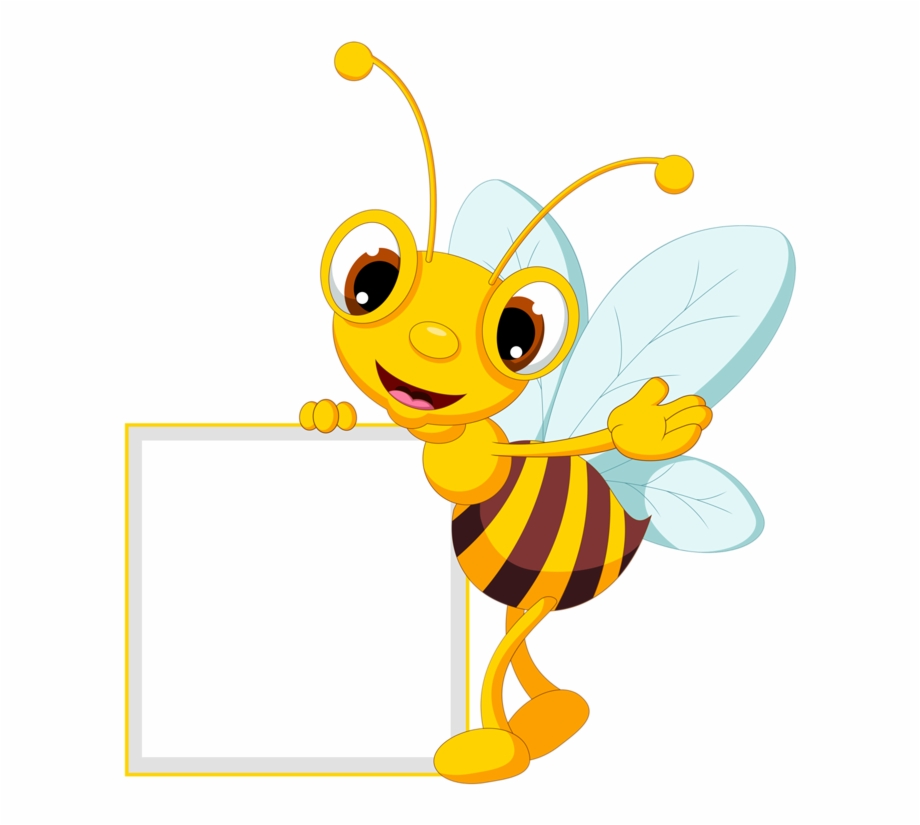 Our Positive Behaviour Management StrategiesOur Classroom RoutinesPhrases used in our Classrooms  - Are you…?Our Stepped Approach to Positive Behaviour ManagementRemember:“Adults who manage behaviour of angry children brilliantly understand the first principle is to manage their own response so it is predictable, consistent and empathetic.”Ref : When the Adults Change, Everything Changes: Seismic Shifts in School Behaviour. By Paul DixBehaviour for Learning – Our Expectations of StudentsMorning RegistrationLine up outside your form room until your Form Teacher arrives and invites you in.Enter your form room and go to your seat.Place your pupil planner on the desk for checking. Join in the school prayer.Sit quietly while your Form Teacher marks the register.Inform your Form Teacher if you have an absence note, missing books, homework or PE gear.If you have missed school find out from another student the classwork and homework you have missed. Record in your pupil planner and make arrangements to catch up on it.Switch off Mobile phones, i-pods, apple watches or any other product with digital facilities when in form class otherwise they will be confiscated. Daily ClassesLine up outside your classroom and wait there until your subject teacher invites you in.Enter the classroom and go to your seat.Join in the school prayer.Sit quietly while the teacher marks the class register.Inform the teacher if you have missing books, homework or PE gear.Take out books, pupil planner, homework, pens, rulers and anyother equipment you need.Put your schoolbag in a safe location.Make sure you are ready to learn and to do your best.Listen carefully when the teacher is teaching and concentratefully. If the teacher asks a question and you know the answer put up yourhand and wait to be asked rather than calling out the answer.Participate fully in group work. Follow instructions, stay on task andmake sure everyone in your group is involved.Treat school property with respect.Use the bathrooms at break and lunch, do not ask to get out of class unless it is absolutely necessary.Avoid eating in class but remember you can drink water. Bottles of water can be placed on your desk but should remain in your schoolbag when moving between classes. Make sure you throw empty water bottles in the recycling bins.Switch off Mobile phones, i-pods, apple watches or any other product with digital facilities when in class otherwise they will be confiscated. Follow the individual safety rules of all practical subjects. Behaviour for Learning – Our Expectations of Parents Ensure that your child attends school regularly and arrives in good time, with homework done, and is suitably prepped for the lessons.Be aware of school rules and procedures, and encourage your child to abide by them.Act as positive role models for your child in your relationship with the school and teachers.Show interest in your child’s classwork and homework, and attend planned meetings with teachers.Provide the school with all the necessary background information about your child, including telling us promptly about any concerns you have about school, or any significant change in your child’s medical needs or home circumstances.Our Ladder of Support/ReferralOur Roles and Responsibilities Form TeacherBehaviourI will…establish clear rules/ expectations of students in my form classdeal with Level 1 behavioursmonitor SIMS lesson monitor comments/reports daily and respond as required reward achievement points for consistent good behaviourreward an achievement point for three positive comments in a weekprovide praise for positive commentsprovide rewards for students in my form classgive roles and responsibilities to students create a referral to HOY on SIMS if there is a pattern of poor behaviourrecord achievement / behaviour points in pupil plannermonitor pupils on Form Teacher report.CommunicationI will….share SIMS lesson monitor comments/reports with students and parentswrite personal comments to parents in the pupil plannerattend parent/teacher meetingsmeet with parents, alongside HOY, if a major issue arisesHead of Year BehaviourI will…establish clear rules/ expectations of students in my year groupsupport Form Teachers with behaviour management deal with Level 2 behavioursrespond to behavioural referrals from Form Teachersallocate time-out cardsmonitor pupils on Head of Year report email reports home to parents’ dailyplace students on after school detentions and monitor attendance at detentionmonitor SIMS behaviour management liaise with Key Stage Managers / SLTlead assemblies with focus on positive behaviourrecognise and reward students’ good behaviour organise reward tripscelebrate the success and achievements of students in and out of schoolCommunicationI will…liaise with home and meet parentsattend parent / teacher meetingshave meetings with outside support agenciesinform parents of support available from internal and external agenciesmeet with Key Stage Managers to discuss student / parent issues.Key Stage ManagersBehaviour I will…establish clear rules/ expectations of students in my key stagesupport Heads of Year with behaviour managementdeal with Level 3 behavioursrespond to behavioural referrals from Head of Year monitor pupils on Key Stage Manager report email reports home to parents’ dailymonitor SIMS behaviour management progress pupils to the Statutory Referral Processliaise with the Principal on suspensions and expulsionsattend School Based Care Team Meetings lead assemblies with focus on positive behaviourrecognise and reward students’ good behaviour celebrate the success and achievements of students in and out of schoolmonitor, evaluate and review the Positive Behaviour Policy.CommunicationI will…liaise with home and meet parentsattend parent / teacher meetingshave meetings with outside support agenciesmake home visitsinform parents of support available from internal and external agenciesmeet with Assistant Principal/Principal to discuss student / parent issues.Our Reward SystemOur school reward system has been designed to motivate students and reward them for not only making excellent academic progress but also for making a positive contribution to the life of the school and community. Its purpose is to help students see that if they approach school with positivity and enthusiasm, they will be rewarded, in line with our school’s ethos of celebrating, improvement and achievement.St Benedict’s College promotes positive behaviour through “positive noticing” and recognising those students who “go over and above”. The use of incentives and rewards is central.The Rewards Process:The following process is encouraged and promoted:Positive Noticing and Praise  Each member of staff will positively notice and praise good behaviour and the progress and success of individual children. Staff will follow up with parents and home, as appropriate.Department RewardsEach department within the school will positively notice student improvement and achievement by developing an individualised reward system suitable to their subject with rewards provided to students at least half termly. Achievement PostcardsCongratulatory postcards will be awarded to students on a half termly basis by their Form Teacher forEffort			(b) Homework		(c) ConductPostcards will be presented at assembly and a duplicate copy will be sent home to parents.Achievement Points Achievement points will be awarded to students for good standards of work and behaviour.  The aim of the system is to improve pupil motivation and engagement by rewarding good behaviour and performance. Achievement points will be collated half termly with rewards issued to students with the highest accumulated. Students in KS3 will also have their achievement points collated as part of a House Reward System where on a termly basis the ‘House’ with the most achievement points will be rewarded. This will be co-ordinated by Form Teachers and Heads of Year.Hot Chocolate with the PrincipalThe Principal will meet with nominated KS3 and KS4 students on a monthly basis to positively notice progress and success. Participants will be identified by Heads of Year.Annual Celebration of AchievementStudents will be publically recognised and rewarded for excellence and endeavour in learning, sport, attendance, behaviour and contribution to school life on this key occasion in the school calendar.Our Behaviour Points SystemBehaviour PointsTriggers – 3 and 5 behaviour points When a student has accumulated 3 behaviour points the FT will contact the HOY to ask them to contact home by telephone or to issue a standard letter generated through the parent app. If behaviour is subject specific the HOY will contact home.When 5 behaviour points have been accumulated the HOY will issue an afterschool detention and contact home. Students will be placed on FT report for 1 week.Trigger - 5 behaviour points All Level 2 behaviours will result in the HOY placing the pupil involved in after school detention and contacting home.Behaviour Points – Levels of Progression  This is a guide and may be subject to change given individual pupil’s circumstances. Any staff member can make a call home to parents, but HOY should be informed first, and call logged on SIMS. Trigger - 15 behaviour points When students accumulate 15 behaviour points KS Managers will decide if the pupil requires an IBP – Individual Behaviour Plan to be created or updated to include specific behavioural targets.  Pupils will be placed at Stage 1 of the SEN Code of Practice if they are not already on it. Trigger – 10 behaviour points Level 3 behaviours may lead to suspension. Sanctions issued will be at the Principal’s discretion and will reflect individual pupil’s circumstances.The Statutory Referral Process Support servicesBehaviour Support TeamEducation PsychologyEA Youth Service - REACH Service ICSS Counselling SanctionsStudents must know that there will be consequences and sanctions imposed if they do not meet our expectations and standards of behaviour. Students must be clear why a sanction is being imposed and teachers must  apply sanctions consistently and fairly. Teachers will use their professional judgement to determine an appropriate sanction for a particular behaviour. Examples of sanctions:Delivering a verbal warning. Allocating extra work, e.g. meaningful additional work and/or homework.Organising personal detentions, possibly at break or lunchtime Using departmental support systems e.g. organising a temporary removal from class and /or using the Buddy System.Communicating with parents – phone calls, letters, texts and meetings.If a sanction is imposed, relationships need to be repaired once it has been completed.Official SanctionsAfter school detention Students who are required to attend are identified by the Form Teacher, and Subject Teacher. They are placed on detention by the Head of Year. Staff supervise detention which occurs once a week on a rotational basis. Report (SIMS)Students can be placed on report by their Form Teacher, Head of Year or Key Stage Manager. Staff will be asked to comment on the student’s attitude, behaviour and effort in each lesson. Form Teacher Report: FT will review each day in morning registration. Head of Year Report: HOY will review each day in morning registration.Key Stage Manager Report: KSM will review each day in morning registration.Reports will be emailed to parents at the end of the day. By the HOY or KSM. SuspensionIf a student is placed on suspension this will be for a period of up to five daysand, with the approval of the Board of Governors, it may be extended to amaximum of forty-five days in any one school year. When a student issuspended, parents, the Chairman of the Board of Governors, CCMS and theEA are notified in writing.Suspended students and their parents are required to attend a return to school meeting with the Principal and the Head of Year or Key Stage Manager. The student will complete a Pupil Passport with the HOY and will be placed on daily report to the HOY for 2 weeks. The outcome of any suspension meeting may be:to re-admit the pupil subject to terms specified in writing orto transfer the pupil to another school, educational establishment or Educational Guidance Centre. If a pupil is suspended on any two occasions within a term the statutory referral process will be followed.Expulsion Expulsions usually occur for one of two reasons:A "single major incident" involving gross misconduct or as a "last resort", thatis: "where the school has taken all reasonable steps to avoid expelling a pupil" or "where allowing the pupil to remain in school would be seriously detrimental to the education and welfare of the pupil, or that of others in the school." (DFE Circular No 10/94)Where an incident occurs which is clearly, or may possibly be, of a criminalnature, the police, parent/guardian together with Senior Management Officer,Designated Officer in the EA and Social Services must be consulted by thePrincipal and a suspension invoked immediately, pending arrangements beingmade for the consideration of an expulsion.StepsStepsActions1ReminderA reminder of the five simple rules (Be Ready, Be Respectful, Be Kind, Be Responsible, Be the best you can be) delivered privately, wherever possible. Repeat reminders if necessary. Try to keep things at this stage.2CautionA clear verbal caution delivered privately, wherever possible, making the student aware of their behaviour and asking them to think about addressing it. Use the phrase, “I’m disappointed with how you are behaving, are you showing respect/kindness/responsibility etc?.” (refer to our rules/phrases)3Last chanceSpeak to the student privately and give them a final opportunity to change their behaviour. Offer a positive choice and refer to previous examples of good behaviour. Follow up by using the phrase “Stay behind for two minutes after class” to this step. That two minutes is owed when the child reaches this step, it is not part of some future negotiation on behaviour. It cannot be removed, reduced or substituted because the child has had to be reminded and cautioned.4Time outTime out might be necessary. It might be a short time in another supervised room. It is a few minutes for the child to calm down, breathe, look at the situation from a different perspective and compose themselves. The child should be invited back into the room if they are ready to re-engage in learning.5RepairThis might be at the end of the lesson. An opportunity to discuss the child’s behaviour and rebuild relationships. If a resolution cannot be reached the behaviour incident should be recorded on Behaviour Management on SIMS and referred to the Form Teacher to support with repair.Behaviour Type - Level 1Staff responsibleClassroom Incidents: Persistent. Min X3 occurrences = 1 pointExamples:Not completing homeworkUsing inappropriate language overheard by teacherMaking an inappropriate comment to pupil or staffEngaging in lesson disruptionUsing a mobile phone Coming late to classHaving no books/equipmentConsuming an energy drink or food in classMisusing equipmentCausing minor damage to property Not wearing or bringing PE Kit Creating a Health and Safety issue (minor)Selling sweets/drinks in schoolLeaving classroom without permissionForm class incidents: Persistent. Min X3 occurrences = 1 pointExamples:Failing to get Student Planner signed Not bringing Student Planner to schoolInfringing uniform regulationsBeing late to registrationConsuming energy drinks in schoolUsing a mobile phone after 9.10amUsing inappropriate language overheard by teacherEngaging in disruption in Registration/PDClass Teacher(Incident recorded on  SIMS by Class Teacher for Form Teacher/HOD follow up)Form Teacher(Incident recorded on  SIMS by Form Teacher)Behaviour Type - Level 1Staff responsibleReported incidents at break or lunch, arrival and exit to school Persistent. Min X3 occurrences = 1 point Examples:Not following rules in the canteenUsing a mobile phone at break/lunchUsing a mobile phone inappropriatelyInfringing uniform regulationsConsuming energy drinks in schoolThrowing litterUsing inappropriate language overheard by teacherRefusing to follow instructionsHaving a poor attitude towards staff (minor) Engaging in poor behaviour on corridorsAll staff(Support staff report to Form Teacher to record on SIMS)Behaviour Type - Level 2Staff responsibleClassroom Incidents:1 incident =5 behaviour pointsExamples:Using inappropriate language or comments towards a pupil or in ear shot of staff member Being involved in a fight Engaging in lesson disruption (major)Having to be withdrawn from a lesson by HOY/SLTLeaving a lesson without permissionEngaging in theftCreating a Health and Safety issue (major) All staff(Incident recorded on  SIMS for HOY to issue afterschool detention)Reported incidents at break or lunch, arrival and exit to school 1 incident =5 behaviour pointsExamples:Smoking or Vaping in uniform inside or outside schoolEngaging in poor behaviour on the busLeaving school without permission (minor)Being out of bounds (1st offence)Engaging in truancy (1st offence)Causing damage to property inside or outside school in uniform (minor) May also incur a charge.Using social media inappropriately and directed at another pupil or staff member (minor)Causing damage to toilets.All staff(Incident recorded on  SIMS for HOY to issue afterschool detention)PointsActionStaff Responsible3FT will refer to HOY to issue behavioural letter to Parent App. Optional call to parents by FT/HOY/HODFT – HOY and HOD  5FT will refer to HOY for after school detention.HOY will contact parent by phone and notify them of afterschool detention via Parent App.Pupil will be placed on report with 2 targets-  monitored by FT - 1 weekFT / HOY8 FT will refer to HOY to issue behavioural letter to Parent App. HOY will have a meeting with Parents.FT / HOY10FT will refer to HOY for after school detention.HOY will contact parent by phone and notify them of afterschool detention via Parent App.Pupil passport will be completed with HOY and pupil will be placed on report with 2 targets. Monitored by HOY -2 weeks.FT/ HOY13 FT will refer to HOY to issue behavioural letter to Parent App. HOY will inviteKS Manager to have  a meeting with parents.FT/HOY/KSM15FT will refer to HOY for after school detention.HOY will contact parent by phone and notify them of afterschool detention via Parent App.Pupil will be placed on report with 2 targets. Monitored by KS Manager -1 week.Pupil Report monitored by KS Manager 1 week.FT/HOY/KSMBehaviour Type - Level 3Staff responsible Incidents:1 incident =10 behaviour points = SuspensionExamples:Using inappropriate language and being aggressive towards a teacher (major)Engaging in aggressive behaviour, physical or verbal, towards another pupil (major) Being flagrantly disobedient Causing disruption which stops teaching and learningBeing involved in bullying (major)Being involved in a fight, striking another pupil (major)Engaging in truancy (2nd offence onwards)Being out of bounds (2nd offence onwards)Causing damage to property inside or outside school in uniform (major) May also incur a charge.Using social media inappropriately and directed at another pupil or staff member (major)Engaging in theft (major)Intentionally setting off the fire alarmBeing under the influence of alcohol or drugsCausing a serious breach of Health and Safety rulesLeaving school without permission (major)Possession or selling of alcohol or drugs in school or on the busPossession or selling of an item deemed to be a weaponPossession or selling of any harmful item Letting off fireworks in schoolSmoking or Vaping in uniform inside or outside school (2nd offence onwards)All staff (Incident recorded on SIMS for follow up by HOYs and KS Managers. leading to SuspensionOr Expulsion at the discretion of the Principal and BOG)